CURSO DE ARQUITETURA E URBANISMODOCUMENTO II 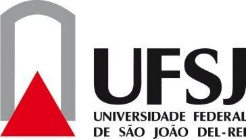 RELATÓRIO FINAL DE ESTÁGIO(AVALIAÇÃO DO ESTAGIÁRIO PELO SUPERVISOR + AUTO AVALIAÇÃO CRÍTICA)Estagiário(a): _________________________________________________________________________________Local de Estágio: _______________________________________________________________________________(   ) Estágio I > Período de realização: Estágio I de ___ /___ /____ a ___ /___ /____ Horas trabalhadas: ______h.(    ) Estágio II > Período de realização: Estágio I de ___ /___ /____ a ___ /___ /____ Horas trabalhadas: ______h.Supervisor(a) de Estágio: __________________________________________________Avaliar o(a) estagiário(a) de acordo com os seguintes critérios:  (I) INSUFICIENTE; (R) REGULAR; (B) BOM; (O) ÓTIMO.Auto avaliação do(a) Estagiário (a): (Comentários sobre benefícios do Estágio em sua formação Profissional; reflexões sobre a aplicação dos conhecimentos adquiridos no Curso no decorrer do estágio; recomendações/ sugestões).QUESITOS DE AVALIAÇÃOCONCEITOSCONCEITOSCONCEITOSCONCEITOSAVALIAÇÃO DO SUPERVISOR DE ESTÁGIOIRBOAspectos Profissionais:Aspectos Profissionais:Aspectos Profissionais:Aspectos Profissionais:Aspectos Profissionais:Cumprimento do programa previstoQualidade do trabalho (cuidado com que o trabalho foi desenvolvido)Conhecimentos demonstrados no decorrer das atividadesEspírito crítico (disposição e capacidade de indagar/ aprofundar o conhecimento)Grau de inovação/ iniciativa/ criatividade (proposição de ideias e habilidade na tomada de decisões / soluções para problemas emergentes).Planejamento/Organização das tarefasAspectos Humanos:Aspectos Humanos:Aspectos Humanos:Aspectos Humanos:Aspectos Humanos:Assiduidade (frequência e aproveitamento do tempo previsto no programa)Pontualidade (compromisso com os horários pré-definidos)Integração (nível de entrosamento com os demais colegas de trabalho)Disciplina (cumprimento das normas internas da concedente)Dedicação/Responsabilidade – Cuidado com que realizou o trabalho, com o uso de equipamentos e materiais da empresa. Cumprimento das obrigações assumidas.As atividades desempenhadas coincidiram com aquelas previstas no Termo de Compromisso (   ) sim (   ) nãoAs atividades desempenhadas coincidiram com aquelas previstas no Termo de Compromisso (   ) sim (   ) nãoAs atividades desempenhadas coincidiram com aquelas previstas no Termo de Compromisso (   ) sim (   ) nãoAs atividades desempenhadas coincidiram com aquelas previstas no Termo de Compromisso (   ) sim (   ) nãoAs atividades desempenhadas coincidiram com aquelas previstas no Termo de Compromisso (   ) sim (   ) nãoObservações do(a) supervisor(a), se necessário: Observações do(a) supervisor(a), se necessário: Observações do(a) supervisor(a), se necessário: Observações do(a) supervisor(a), se necessário: Observações do(a) supervisor(a), se necessário: ____ de _____________ de _____________________________________Assinatura do/a Supervisor/a_______________________________Assinatura do/a Estudante